EMEIEF SEBASTIANA DAS DORES MOURAJARDIM II A, B, C, DPROFESSORAS: AZENATE, EDERLY, LIDIAMARA E SIMONE.PERÍODO: 09  A 20 DE AGOSTO. OLÁ, FAMÍLIA!ASSISTA AO VÍDEO QUE SUA PROFESSORA FEZ COM CARINHO PRA VOCÊ!JD II A - PROFESSORA AZENATE: https://youtu.be/ww06SIuKT0A  JD II B - PROFESSORA LIDIAMARA: https://youtu.be/F-eXWqkd3zQ JD II C - PROFESSORA EDERLY: https://youtu.be/3Zhm6cBY5O8JD II D - PROFESSORA SIMONE: https://youtu.be/z-8v3wxOkIg  OLÁ FAMÍLIA! PREPARAMOS COM MUITO CARINHO ALGUMAS ATIVIDADES PARA SEREM TRABALHADAS NOS PRÓXIMOS DIAS.“SÓ É POSSÍVEL ENSINAR UMA CRIANÇA A AMAR, AMANDO-A. `` JOHANN GOETHE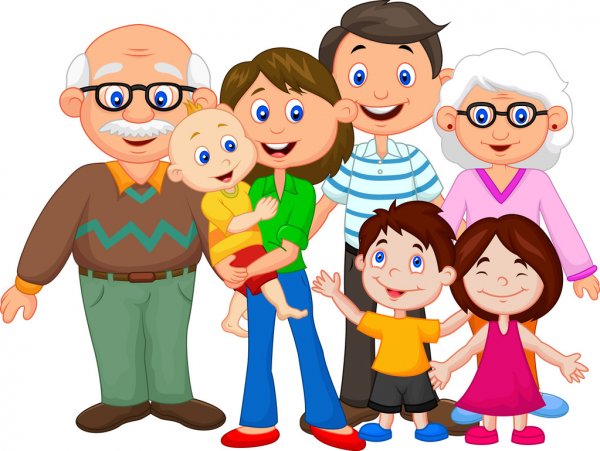 SEMANA DE 09 A 13 DE AGOSTONUM DIA CHOVE OU FICA NUBLADO, NO OUTRO VENTA MUITO OU FAZ SOL... OS DIAS NÃO SÃO SEMPRE IGUAIS!     VAMOS APRENDER UM POUQUINHO SOBRE OS FENÔMENOS DA NATUREZA? ASSISTA AO VÍDEO https://youtu.be/JbnjBl48Eto COMO ESTÁ O TEMPO HOJE?DESENHE OU FAÇA COLAGEM DO TIPO DE TEMPO QUE VOCÊ PREFERE. COPIE AS LETRINHAS DOS TEMPOS NOS QUADRINHO E PINTE OS QUARTO TIPOS BEM BONITO.  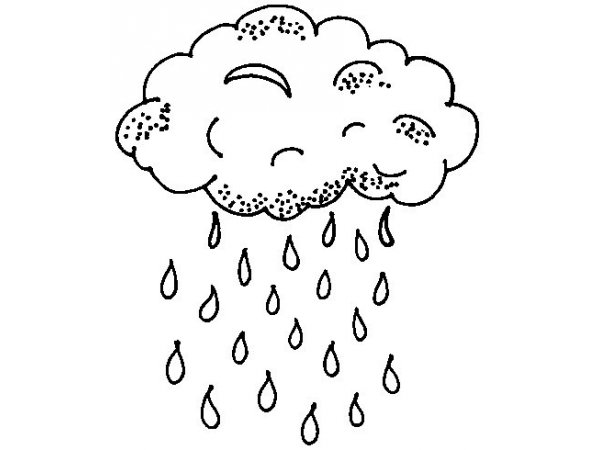 CHUVOSO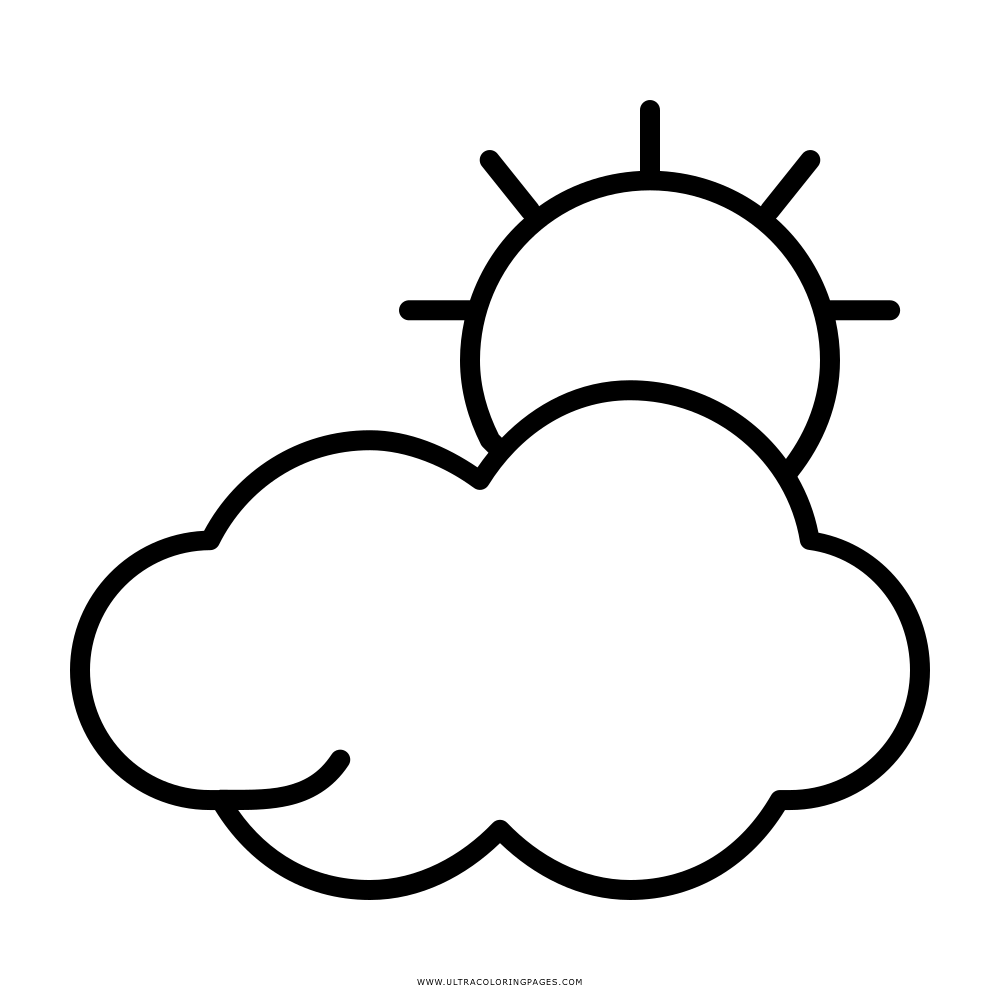 NUBLADO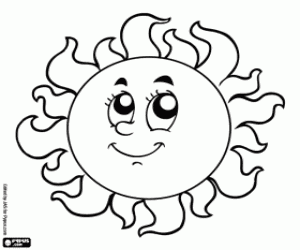 ENSOLARADO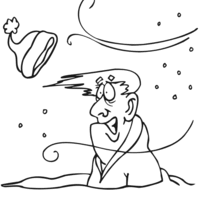 VENTANDOCONTE QUANTAS LETRAS TEM O TEMPO QUE VOCÊ PREFERE E ESCREVA-O NO CÍRCULO ABAIXO, DEPOIS FALE EM VOZ ALTA O NOME DE CADA LETRINHA QUE FORMA ESSA PALAVRA.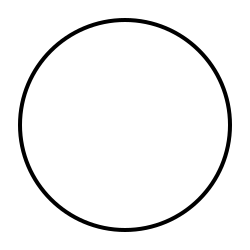 VAMOS CONTINUAR TRABALHANDO CÍRCULOS? USE A CRIATIVIDADE DESENHANDO UM MACACO? DEPOIS COPIE O NOME DESSE ANIMALZINHO NOS QUADRINHOS.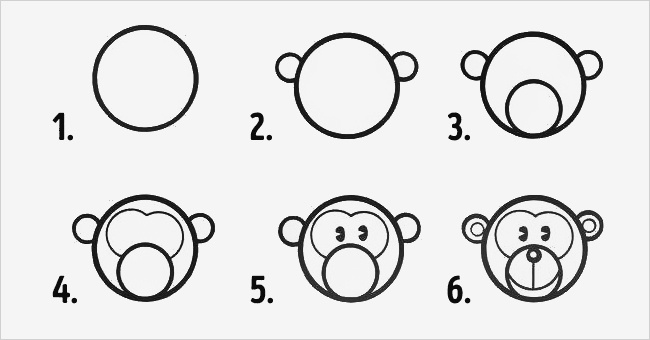 MACACOVAMOS BRINCAR DE ESTILISTA? ESCOLHA DOIS TIPOS DE TEMPOS E DESENHE OU COLE GRAVURAS EM UMA FOLHA DAS ROUPAS QUE VOCÊ DEVE USAR. 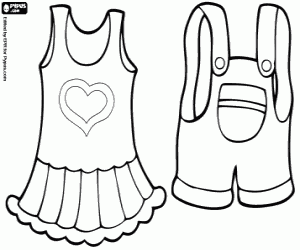 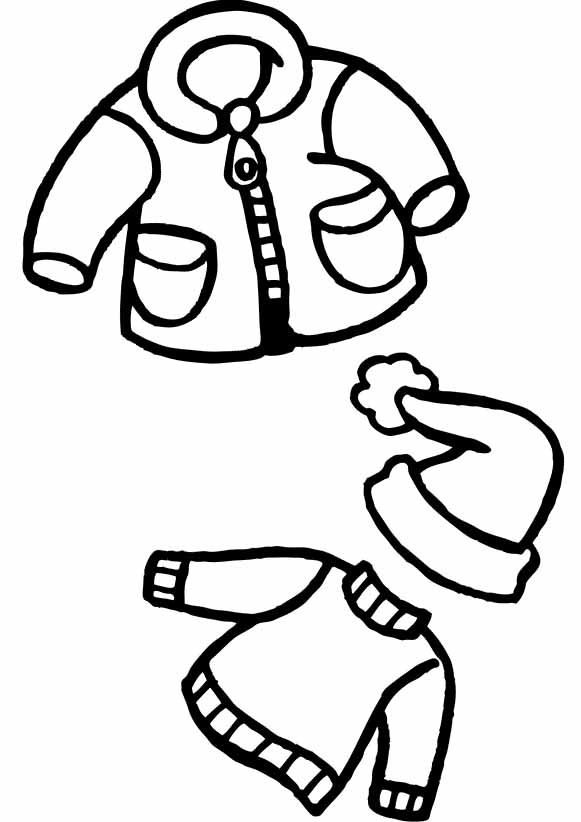 VAMOS CANTAR?  https://youtu.be/nTT_WSKi6mI MÚSICA INFANTIL DO CLIMA/CANÇÕES PARA CRIANÇAS. 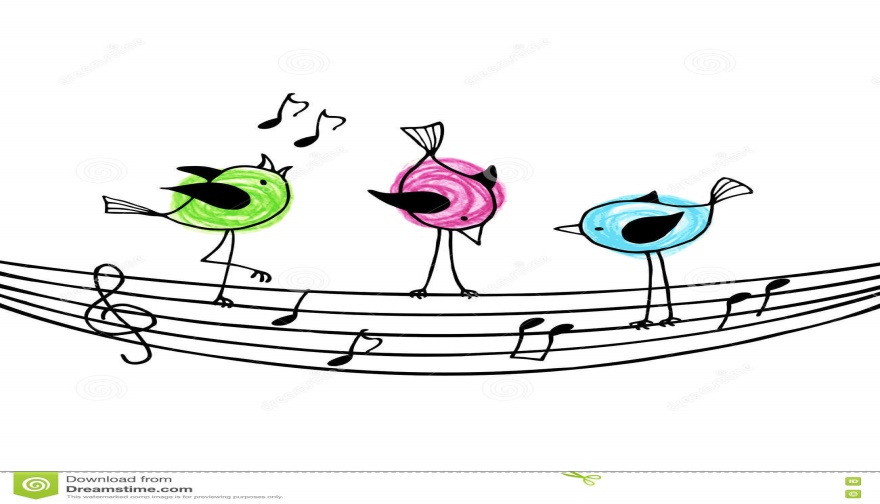 COMO ESTÁ O CLIMA HOJE?ENSOLARADO? CHUVOSO?VENTANDO? NUBLADO? É UM LINDO DIA...COMO ESTÁ O CLIMA HOJE?ESTÁ QUENTE? ESTÁ FRIO?      TROVEJAMDO? NEVANDO?É UM LINDO DIA...OBSERVE AS GRAVURAS QUE REPRESENTAM AS QUATRO ESTAÇÕES DO ANO.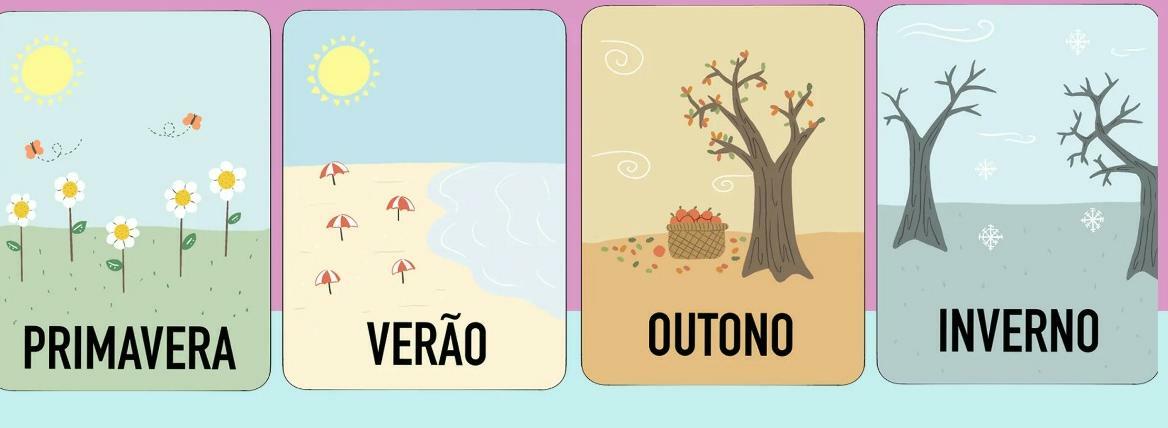 PARA APRENDER E MEMORIZAR O ALFABETO, COPIE SUAS 26 LETRINHA  E DEPOIS PINTE OS QUADRINHOS QUE TEM AS LETRAS QUE FORMAM A PALAVRA INVERNO, A ESTAÇÃO QUE ESTAMOS. EM AGOSTO, É COMEMORADO NO DIA 9, ``O DIA INTERNACIONAL DOS POVOS INDÍGENAS``. PARA RELEMBRAR AS TRADIÇÕES DO ÍNDIO E DE QUE ELES FORAM OS PRIMEIROS HABITANTE DO NOSSO PAÍS, O BRASIL, VAMOS,  PINTAR O DESENHO ABAIXO BEM BONITO.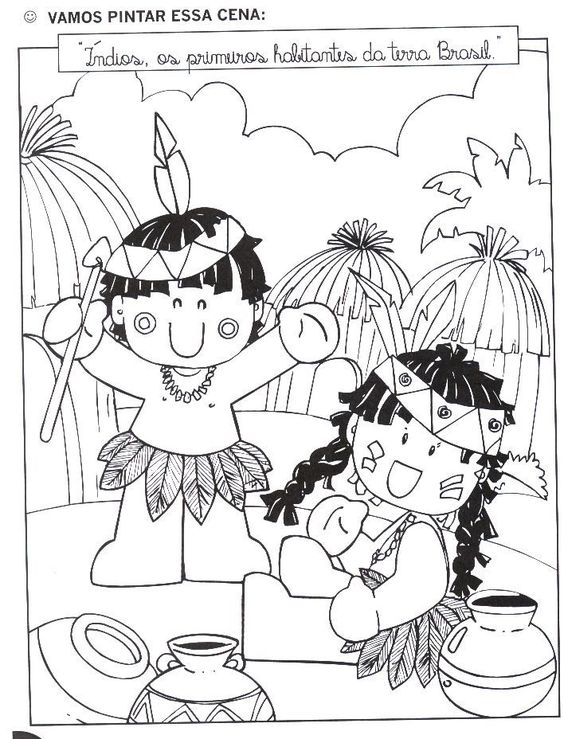 SEMANA DE 16 A 20 DE AGOSTO1-    https://youtu.be/NXd0qDNCdOk   ASSITA AO VÍDEO INDICADO SOBRE O  ``DIA DO  FOLCORE`` QUE É COMEMORADO DIA 22 DE AGOSTO.ABAIXO TEMOS DUAS CANTIGAS DO FOLCLÓRE: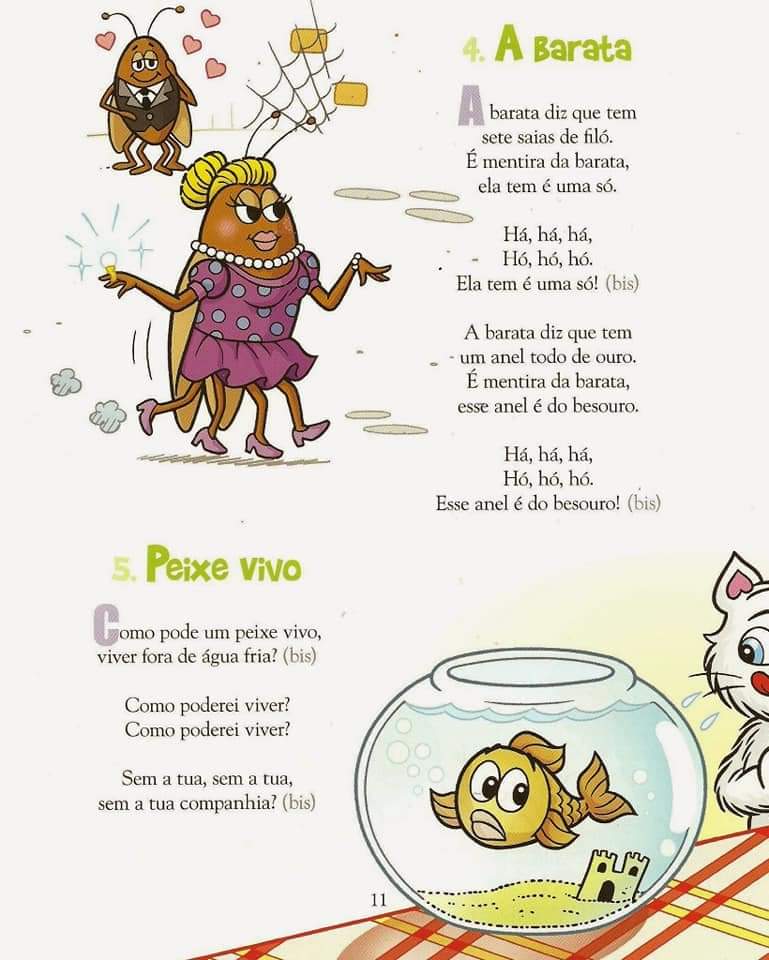 MAS, O QUE É FOLCLORE? FOLCLORE É TODO CONHECIMENTO DO POVO QUE É PASSADO DOS AVÓS PARA OS PAIS, DOS PAIS PARA OS FILHOS E ASSIM POR DIANTE, COMO POR EXEMPLO: BRINCADEIRAS: AMARELINHA, PULA CORDA, PIPA... ;ADIVINHAS: ``O QUE É O QUE É, QUE CAI EM PÉ E CORRE DEITADO?``;TRAVA LÍNGUA: ``O RATO ROEU A ROUPA DO REI DE ROMA.``;VERSINHOS OU PARLENDA: `` REI, CAPITÃO, SOLDADO, LADRÃO, MOÇA BONITA DO MEU CORAÇÃO. ``;CANTIGAS (DE NINAR) OU CIRANDAS: ``CIRANDA CIRANDINHA, ``A CANOA VIROU.``;LENDAS, QUE SÃO HISTÓRIAS INVENTADAS PELA IMAGINAÇÃO: A CUCA, SACI-PERERÊ, CURUPIRA, VITÓRIA RÉGIA...ESCOLHA JUNTO COM SEU RESPONSÁVEL DOIS OU TRÊS DOS EXEMPLOS DADOS ACIMA E NOS MOSTRE EM UM VÍDEO ``O SEU FOLCLORE``.ASSISTA AO VÍDEO: https://youtu.be/C-P9dhRt7HI ``A HISTÓRIA DO DINHEIRO`` E DEPOIS CONVERSE COM SEU RESPONSÁVEL SOBRE O SEGUINTE:ANTIGAMENTE, QUANDO NÃO EXISTIA DINHEIRO, COMO AS PESSOAS FAZIAM PARA TER SEUS ALIMENTOS?POR QUE ESSES ALIMENTOS ESTRAGAVAM? VIMOS QUE, PARA QUE OS ALIMENTOS NÃO SE ESTRAGASSEM, AS PESSOAS PASSARAM A TROCAR SEUS ALIMENTOS POR MOEDAS, SURGINDO ASSIM O DINHEIRO.VAMOS BRINCAR DE FAZER DINHEIRO? ASSISTA AO VÍDEO: https://youtu.be/CK3nBM98E_8     ´´DESENHAR MOEDAS`` -  COMO FAZER TRANSFERÊNCIA DE MOEDAS PARA O PAPEL, E FAÇA JUNTO CO SEU RESPONSÁVEL O DESENHO DE ALGUMAS UMAS  MOEDAS.VOCÊ PODE ASSISTIR AO VÍDEO INDICADO OU SEGUIR AS INSTRUÇÕES ABAIXO:PONHA UMA MOEDA EM CIMA DE UMA MESA;PONHA UMA FOLHA DE PAPEL SOBRE ELA;USE UM LÁPIS PRETO OU COLORIDO E PINTE SOBRE ELA.ASSISTA AO VÍDEO https://youtu.be/CTdi9becX0s   EDUCAÇÃO FINANCEIRA PARA CRIANÇAS  - POUPAR – DO LIVRO ``DINHEIRO NÃO É BRINCADEIRA`` O MENINO ACHOU UMA MOEDA E A JOGOU NO ``POÇO DOS DESEJOS`` PEDINDO UM SORVETE. EM SEGUIDA ENCONTROU O SORVETEIRO, PEDINDO UM SORVETE, MAS COMO NÃO TINHA DINHEIRO, NÃO PODE COMPRÁ-LO.SAIU TRISTE E TEVE A SORTE DE ENCONTAR OUTRA MOEDA.  QUANDO IA JOGÁ-LA NOVAMENTE NO ´´POÇO DOS DESEJOS´´, TEVE UMA IDEIA: GUARDOU A MOEDA EM UM COFRINHO PARA AJUNTAR E COMPRAR O TÃO DESEJADO SORVETE QUANDO TIVESSE O VALOR.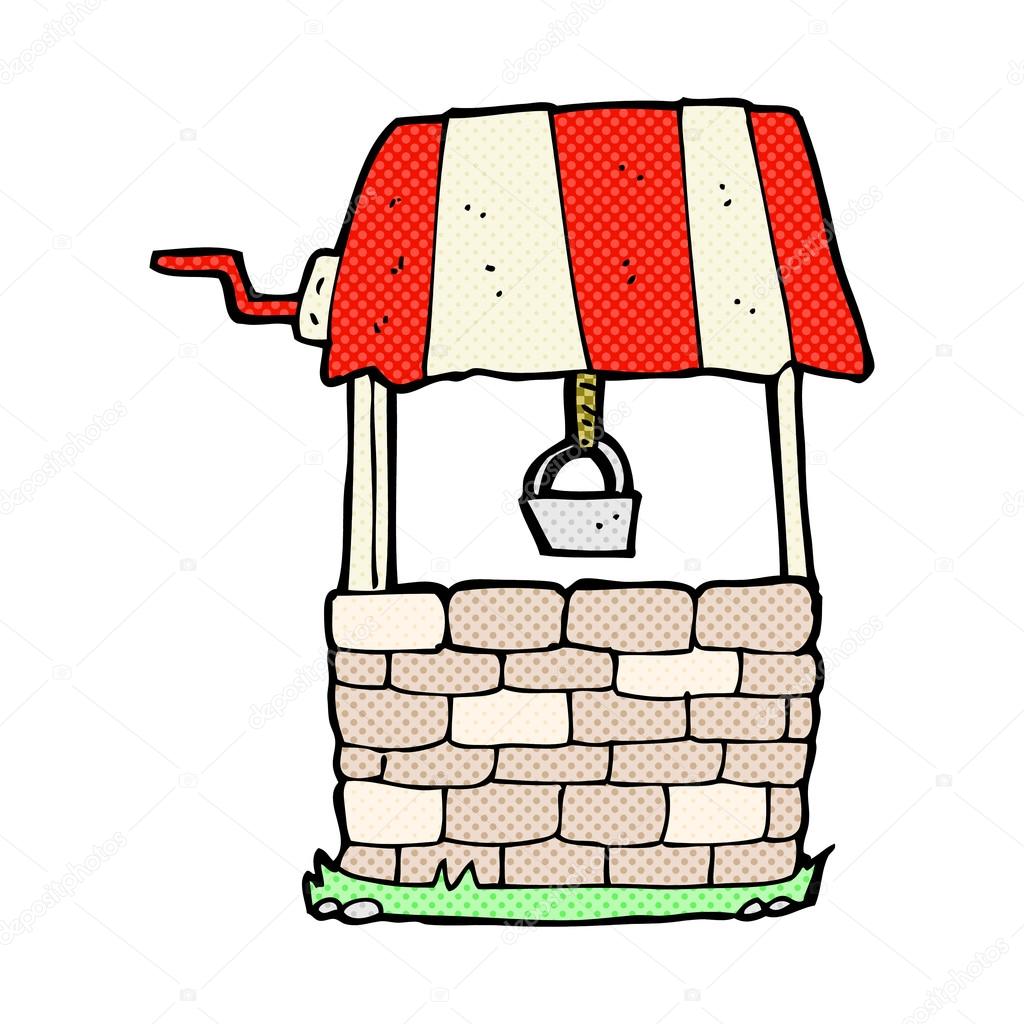 VOCÊ TEM UM COFRINHO?   PINTE O QUE ESTÁ ABAIXO BEM BONITO.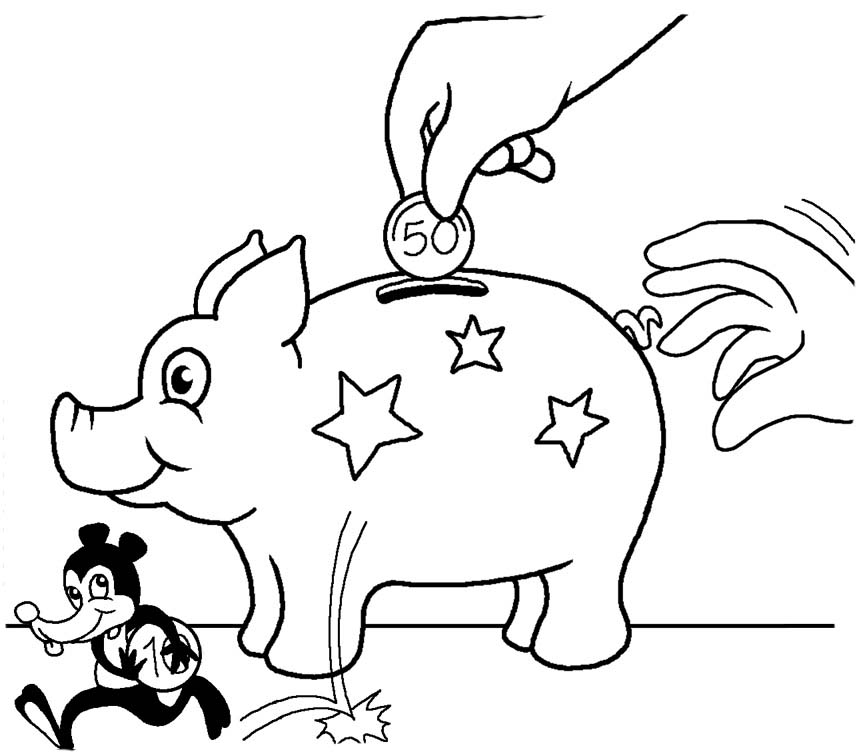 AGORA, DESENHE OU FAÇA COLAGEM EM UMA FOLHA, DO QUE VOCÊ GOSTARIA  DE COMPRAR SE CONSEGUISSE AJUNTAR MOEDAS EM UM COFRINHO.  VAMOS CONTAR QUANTAS MOEDAS TEM E PÔR O NUMERAL AO LADO. _______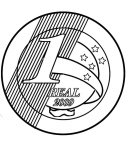 __________________VAMOS DESENHAR SEIS 06 MOEDAS?COPIE A PALAVRA MOEDA NOS QUADRINHOS E CONTE QUANTAS LETRAS ELA TEM. 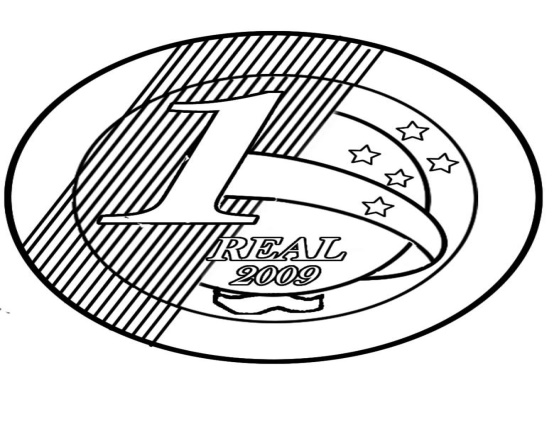 ASSISTA AO VÍDEO https://youtu.be/DBAuR19EiuI  ``APRENDER O ALFABETO EM PORTUGUÊS``,  DEPOIS  ESCREVA O SEU NOME NO RETÂNGULO ABAIXO, OBSERVANDO OS MOVIMENTOS CORRETOS PARA FAZER CADA LETRINHA.ASSISTA NOVAMENTE AO VÍDEO SUGERIDO ACIMA PARA MEMORIZAR AS LETRAS DO NOSSO ALFABETO, OBSERVANDO OS DESENHOS QUE REPRESENTAM A LETRA INICIAL DO SEU NOME AGORA OBSERVE AQUELES DESENHOS QUE REPRESENTEM A LETRA QUE COMEÇA O SEU NOME E FAÇA COLAGEM OU DESENHE-OS BEM BONITO. FAÇA AS ATIVIDADES AO LONGO DAS DUAS SEMANAS E NÃO SE ESQUEÇAM DE REGISTRAR ATRAVÉS DE FOTOS OU VÍDEOS PARA NOS ENVIAR NO GRUPO DO WHATSAPP. 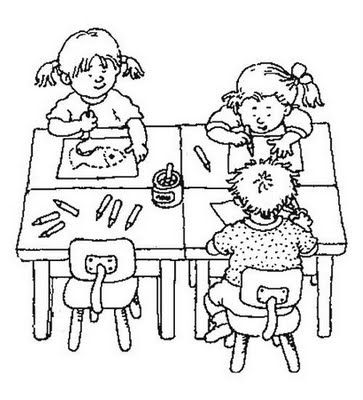 		C                         	UMA ABRAÇO BEM GOSTOSO E UM BEIJO NO SEU CORAÇÃO!ABCDEFGHIJKLMNOPQRSTUVWXYZ*